一体化云台摄像机HFC-E10/SL产品概述海普HFC-E10/SL一体化云台摄像机（双侧载）是以可见光为监测类型，且具有智能分析功能的网络数字监控产品。HFC-E10/SL一体化云台摄像机（双侧载）在云台集成和基站集成的基础上，把基站控制器和云台集成为一体，整机只用两块高集成电路板就等同于数个产品的功能，使维护更简单、安装更容易、功耗更低、搬运更方便。该产品可广泛应用于森林防火、平安城市、天网工程、雪亮工程、智能交通（公路、铁路、港口、码头、机场等）、农林水利、海事渔政、电力、石化、环保、边海防等野外监控领域。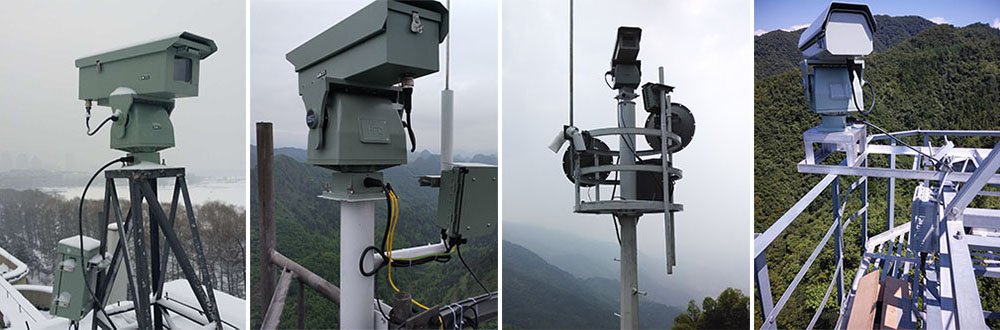 云台一体机在森林防火监控场景中的应用案例产品特点■ 高集成电路设计用一块电路板实现了传统云台需要电机驱动、编码、电源转换等几块电路板完成的功能;用另一块电路板实现了传统数据管理系统需要传输、编码、功放、逆变、温控、对讲等多个产品完成的功能。■ 创新性结构设计在将传动系统和数据控制系统集成到一台整机的基础上，又把传动系统和数据控制系统分别放置在传动舱和电子舱，既实现了高集成、多功能、轻型化，又避免了电路板之间相互影响，有利于电路板安装、调试和维护，提高产品的稳定性和可靠性。■ 可现场维护颠覆传统的“整机返厂维修”模式，非专业人员可在不下塔/架的情况下通过更换高集成电路板完成维护，提升了系统运营效率，降低了系统维护费用。■ 产品防呆设计产品连线采用工业级标准航空插头，具有明显的方向标记，防止因误接而损坏设备。■ 易运输、易安装整机重量约18Kg左右，体积小，重量轻，运输和安装省时、省力、省钱。■ 低功耗整机功耗小于30W，当采用太阳能或风能供电时，可节省大量供电设备的采购、安装和维护等费用。■ 可远程网管能够远程随时随地掌握设备运行状态;当设备发生运行异常或出现故障时，自动发出告警信息并定位故障设备位置。产品参数名称一体化云台摄像机（双侧载）型号HFC-E10/SL基础功能和性能基础功能和性能承载方式双侧载可见光烟火识别可内置烟火智能识别处理模块（可选）水平旋转角度0～360°连续旋转（可调）垂直旋转角度-90°～30°（可调）水平旋转速度0.1°～20°/S（可调）垂直旋转速度0.1°～9°/S（可调）运转精度0.05°自锁功能采用涡轮蜗杆传动设计，具有自锁功能通讯方式RS-485（标配不对外提供）以太网接口1个10/100M以太网口望远慢扫功能支持垂直归“0”功能支持守望预置位支持自动轨迹巡航支持光伏发电信息采集可采集充电电压、电流，负载电压、电流；欠压，过压等信息回传支持角度回传和变倍信息返回扩展应用支持气象等要素的数据采集防盐雾PH值6.5～7.2，连续喷雾48h，设备正常运行，表面无明显变化防护等级IP66浪涌保护GB/T 17626.5标配摄像机机芯（可结合防护罩空间大小定制）标配摄像机机芯（可结合防护罩空间大小定制）传感器类型1/2.8" Progressive Scan CMOS有效像素200万像素视频输出网络编码输出分辨率50HZ:25fps(1920x1080) 60HZ:30fps(1920x1080)50HZ:25fps(1280x720) 60HZ:30fps(1280x720)镜头焦距8～250mm，32倍光学变焦光圈值F1.6～6.1日夜转换模式ICR滤片式电子透雾支持标配热成像仪（可结合防护罩空间大小定制）标配热成像仪（可结合防护罩空间大小定制）像素384×288或320或240或420×315，可选噪声等效温差≤50mK@f/1，300K场频50Hz波长范围8～14μm热源报警支持，仪器内置编码器分辨率704×576/352×288视频输出网络编码输出聚焦电机接口支持一键聚焦功能其他规格其他规格输入电压DC24V±5% 功耗＜30W工作温度-35℃～60℃环境湿度＜90%RH产品尺寸（L×W×H)435×350×330mm产品重量约18Kg产品主材铸铝结构，特殊涂料工艺结构特点涡轮蜗杆传动；舱室结构分离，电路板可插拔，维护简单